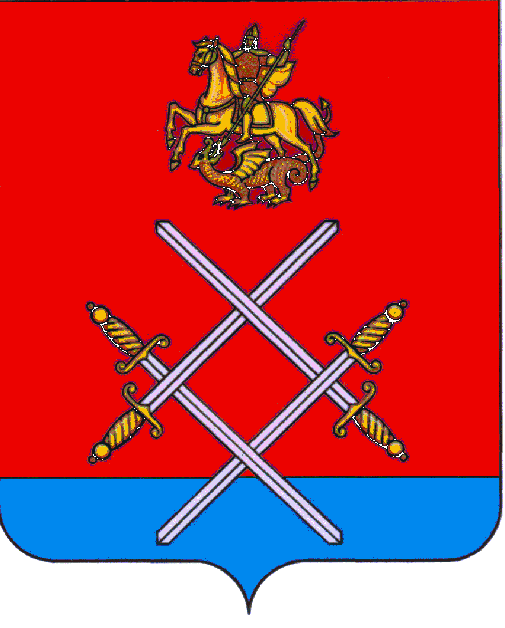 СОВЕТ ДЕПУТАТОВ РУЗСКОГО ГОРОДСКОГО ОКРУГАМОСКОВСКОЙ ОБЛАСТИРЕШЕНИЕот «_29_»___ноября____2017 г. №_165/15_О принятии Положения о системе оплаты труда работников, замещающих должности, не относящиеся к должностям муниципальной службы, и осуществляющих техническое обеспечение деятельности органов местного самоуправления Рузского городского округа Московской областиРассмотрев документы, предоставленные Главой Рузского городского округа Московской области, в соответствии с частью 4 статьи 86 Бюджетного кодекса Российской Федерации, частью 3 статьи 43 и частью 2 статьи 53 Федерального закона "Об общих принципах организации местного самоуправления в Российской Федерации" от 06.10.2003 г. № 131-ФЗ,Совет депутатов Рузского городского округа Московской области РЕШИЛ:1. Принять Положение о системе оплаты труда работников, замещающих должности, не относящиеся к должностям муниципальной службы, и осуществляющих техническое обеспечение деятельности органов местного самоуправления Рузского городского округа Московской области.2. Признать утратившими силу:3.1. Положение о системе оплаты труда лиц, замещающих должности, не относящихся к должностям муниципальной службы, и осуществляющих техническое обеспечение деятельности органов местного самоуправления Рузского муниципального района, принятое решением Совета депутатов Рузского муниципального района от 28.03.2012 г. № 335/38;2.2. Порядок исчисления стажа работы, дающего право на получение ежемесячной надбавки к должностному окладу за выслугу лет работникам, замещающим должности, не относящиеся к должностям муниципальной службы, и осуществляющим техническое обеспечение деятельности органов местного самоуправления Рузского муниципального района, принятое решением Совета депутатов Рузского муниципального района от 28.03.2012 г. № 335/38.3. Настоящее решение вступает в силу на следующий день после его официального опубликования.4. Опубликовать настоящее решение в газете "Красное знамя" и разместить на официальном сайте Рузского городского округа Московской области в сети "Интернет".5. Направить настоящее решение в Администрацию Рузского городского округа Московской области для руководства.Глава Рузского городского округа                                                         Председатель Совета депутатов                       Московской области                                                                Рузского городского округа                                  М.В.Тарханов                                                                            Московской области                                                                                                                                               С.Б. Макаревич_____________________________                                                          ___________________________Приняторешением Совета депутатов Рузского городского округаМосковской областиот "29" ноября 2017года №165/15Положениео системе оплаты труда работников, замещающих должности, не относящиеся к должностям муниципальной службы, и осуществляющих техническое обеспечение органов местного самоуправления Рузского городского округа Московской области1. Общие положения1.1. Основной целью настоящего Положения является обеспечение единой правовой базы формирования системы оплаты труда и ее единообразное применение для работников, замещающих должности, не относящиеся к должностям муниципальной службы, и осуществляющих техническое обеспечение деятельности органов местного самоуправления Рузского городского округа Московской области (далее - технические служащие).1.2. Настоящее Положение регулирует отношения по оплате труда технических служащих, работающих на штатных должностях, указанных в пункте 3.2 настоящего Положения, в органах местного самоуправления Рузского городского округа Московской области.1.3. Действие настоящего Положения не распространяется на работников муниципальных унитарных предприятий Рузского городского округа Московской области и муниципальных учреждений Рузского городского округа Московской областиРH.1.4. Оплата труда технических служащих производится в виде денежного содержания.1.5. Финансирование денежного содержания технических служащих осуществляется за счет средств бюджета Рузского городского округа Московской области.2. Структура денежного содержания2.1. Денежное содержание технических служащих состоит из должностного оклада, ежемесячных и дополнительных выплат.2.2. Ежемесячные выплаты включают в себя:- надбавку к должностному окладу за особые условия труда;- надбавку к должностному окладу за выслугу лет;- ежемесячное денежное поощрение.2.3. Дополнительные выплаты включают в себя:- премию за выполнение особо важных и сложных заданий;	- единовременную выплату при предоставлении ежегодного оплачиваемого отпуска (далее – единовременная выплата);- материальную помощь.2.4. Техническим служащим должностные оклады и ежемесячные выплаты (их конкретные размеры) устанавливаются представителями нанимателей (работодателями).3. Порядок определения должностных окладов3.1. Должностные оклады технических служащих устанавливаются в размерах, кратных должностному окладу специалиста II категории в органах государственной власти Московской области.3.2. При исчислении должностных окладов технических служащих применяются следующие коэффициенты:4. Надбавка к должностному окладу за особые условия труда4.1. Надбавка к должностному окладу за особые условия труда (сложность, интенсивность, напряженность, специальный режим работы) технического служащего устанавливается в размере до 70 процентов должностного оклада и выплачивается ежемесячно со дня ее установления.4.2. Если параметры бюджета Рузского городского округа по доле межбюджетных трансфертов удовлетворяют требованиям пункта 2 статьи 136 Бюджетного кодекса Российской Федерации, надбавка к должностному окладу за особые условия выплачивается в пределах установленного фонда оплаты труда и размером не ограничивается.5. Надбавка к должностному окладу за выслугу лет5.1. Надбавка к должностному окладу за выслугу лет технического служащего устанавливается в следующих размерах:5.2. Исчисление стажа, дающего право на получение надбавки к должностному окладу за выслугу лет, осуществляется в соответствии с Порядком, являющимся приложением к настоящему Положению.5.3. Надбавка к должностному окладу за выслугу лет выплачивается ежемесячно со дня возникновения права на нее. Размер надбавки к должностному окладу за выслугу лет подлежит изменению со дня достижения стажа соответственно 5, 10, 15 полных лет.5.4. Если право на установление или изменение размера ежемесячной надбавки к должностному окладу за выслугу лет наступило в период, когда сохранялся средний заработок, в том числе выплачивалось пособие по временной нетрудоспособности или пособие по беременности и родам, надбавка к должностному окладу за выслугу лет устанавливается со дня, следующего за днем окончания указанного периода.6. Ежемесячное денежное поощрение6.1. Техническим служащим выплачивается ежемесячное денежное поощрение в размере до 70 процентов должностного оклада.6.2. Если параметры бюджета Рузского городского округа по доле межбюджетных трансфертов удовлетворяют требованиям пункта 2 статьи 136 Бюджетного кодекса Российской Федерации, ежемесячное денежное поощрение выплачивается в пределах установленного фонда оплаты труда и размером не ограничивается.7. Премирование7.1. Техническим служащим за выполнение особо важных и сложных заданий выплачивается премия в порядке, установленном представителем нанимателя (работодателем).8. Материальная помощь и единовременная выплата8.1. Техническому служащему на основании личного заявления при предоставлении ежегодного оплачиваемого отпуска или его части за счет средств фонда оплаты труда один раз в календарном году выплачивается материальная помощь в размере двух должностных окладов. Материальная помощь выплачивается пропорционально отработанному в году времени.8.2. В случае неиспользования техническим служащим права на ежегодный оплачиваемый отпуск либо отсутствия права на него, а также в случае длительной болезни или по другим уважительным причинам по заявлению технического служащего материальная помощь может быть выплачена и в другое время в течение календарного года.8.3. Для расчета размера материальной помощи и единовременной выплаты принимается размер должностного оклада, установленный на день выплаты материальной помощи и единовременной выплаты.8.4. Техническому служащему, при предоставлении ежегодного оплачиваемого отпуска или его части производится единовременная выплата в размере определённым представителем нанимателя (работодателем).8.5. Техническому служащему, поступившему на работу в орган местного самоуправления городского округа после увольнения по основаниям пункта 1 части первой статьи 77 Трудового кодекса Российской Федерации (соглашение сторон), пункта 3 части первой статьи 77 Трудового кодекса Российской Федерации (по собственному желанию), пункта 5 части первой статьи 77 Трудового кодекса Российской Федерации (перевод работника по его просьбе или с его согласия или переход на выборную работу (должность) из органа местного самоуправления городского округа, органа администрации городского округа, наделенного правами юридического лица, материальная помощь выплачивается в полном объеме, если непрерывный суммарный стаж работы на должностях муниципальной службы (выборных должностях), должностях, не относящихся к должностям муниципальной службы и муниципальным должностям, по новому и прежнему месту службы (работы) составляет не менее одного года на момент ее выплаты, а также при условии, что выплата материальной помощи по прежнему месту службы (работы) не производилась.8.6. Факт выплаты (невыплаты) материальной помощи техническому служащему в текущем календарном году по прежнему месту работы подтверждается соответствующей справкой органа, из которого он уволен.8.7. В случае прекращения трудовых отношений с техническим служащим до окончания того календарного года, в котором получена материальная помощь, из выплат, причитающихся техническому служащему при увольнении, производится удержание выплаченной материальной помощи за период со дня, следующего за днем увольнения, до окончания текущего календарного года, за исключением случаев: увольнения технического служащего по основаниям, предусмотренным пунктом 3 части первой статьи 77 Трудового кодекса Российской Федерации (увольнение по собственному желанию в связи с выходом на пенсию либо в связи с необходимостью осуществления ухода за ребенком в возрасте до 14 лет), пунктом 5 части первой статьи 77 Трудового кодекса Российской Федерации (перевод работника по его просьбе или с его согласия в другой орган местного самоуправления городского округа, орган администрации городского округа, наделенный правами юридического лица, либо переход на выборную работу (должность), а также пунктами 1, 2 части первой статьи 81 Трудового кодекса Российской Федерации ).8.8. Если параметры бюджета Рузского городского округа по доле межбюджетных трансфертов удовлетворяют требованиям пункта 2 статьи 136 Бюджетного кодекса Российской Федерации, единовременная выплата выплачивается в пределах установленного фонда оплаты труда и количеством окладов не ограничивается.Приложениек Положению о системе оплаты труда работников,замещающих должности, не относящиесяк должностям муниципальной службы,и осуществляющих техническое обеспечениедеятельности органов местного самоуправленияРузского городского округа Московской областиПорядокисчисления стажа работы, дающего право на получение ежемесячной надбавки к должностному окладу за выслугу лет работникам, замещающим должности, не относящиеся к должностям муниципальной службы, и осуществляющим техническое обеспечение деятельности органов местного самоуправления Рузского городского округа Московской области1. Настоящий Порядок регулирует исчисление стажа работы, дающего право на получение ежемесячной надбавки к должностному окладу за выслугу лет (далее - стаж работы), работникам, замещающим должности, не относящиеся к должностям муниципальной службы, и осуществляющим техническое обеспечение деятельности органов местного самоуправления Рузского городского округа Московской области (далее - технические служащие).2. В стаж работы включается (кроме времени работы по рабочим профессиям):2.1. Время работы с 1 января 1992 года:2.1.1. В федеральных органах государственной власти и их аппаратах, иных государственных органах, образованных в соответствии с Конституцией Федерации.2.1.2. В аппаратах федеральных судов общей юрисдикции и арбитражных судов, органах прокуратуры, дипломатических, торговых представительствах и консульских учреждениях Российской Федерации, а также в представительствах федеральных органов исполнительной власти за рубежом.2.1.3. В органах государственной власти субъектов Российской Федерации и их аппаратах, иных государственных органах, образованных в соответствии с конституциями, уставами субъектов Российской Федерации.2.1.4. На должностях, предусмотренных Сводным перечнем государственных должностей Российской Федерации.2.1.5. В государственных (муниципальных) организациях, работа в которых в соответствии с законодательством Российской Федерации и законодательством Московской области отнесена к государственной службе Российской Федерации или к государственной гражданской службе Московской области, государственной службе Московской области и муниципальной службе в Московской области.2.1.6. В органах местного самоуправления.2.1.7. В органах государственной власти и управления автономных республик, в краевых, областных Советах народных депутатов, Советах народных депутатов автономных областей, автономных округов, районных, городских, районных в городах, поселковых и сельских Советах народных депутатов и их исполнительных комитетах.2.1.8. В Контрольно-бюджетном комитете при Верховном Совете Российской Федерации.2.2. Служба (работа) до 31 декабря 1991 года в органах государственной власти и управления в СССР:2.2.1. В аппарате Президента СССР и аппаратах президентов союзных республик, а также органов государственного управления, созданных при них.2.2.2. В Верховном Совете СССР и Президиуме Верховного Совета СССР, Верховных Советах и президиумах Верховных Советов союзных и автономных республик, краевых и областных Советах народных депутатов (Советах депутатов трудящихся), Советах народных депутатов (Советах депутатов трудящихся) автономных областей, автономных округов, районных, городских, районных в городах, поселковых и сельских Советах народных депутатов (Советах депутатов трудящихся).2.2.3. В Совете Министров СССР, Кабинете Министров СССР, Комитете по оперативному управлению народным хозяйством СССР, Межреспубликанском (Межгосударственном) экономическом комитете, Советах Министров (правительствах) союзных и автономных республик, исполнительных комитетах краевых, областных Советов народных депутатов (Советов депутатов трудящихся), Советов народных депутатов (Советов депутатов трудящихся) автономных областей и автономных округов, районных, городских, районных в городах, поселковых и сельских Советов народных депутатов (Советов депутатов трудящихся).2.2.4. В Комитете конституционного надзора СССР, Контрольной палате СССР, органах народного контроля, органах государственного арбитража, а также в судах и органах прокуратуры СССР, Вооруженных Силах СССР, органах и войсках КГБ СССР и МВД СССР, таможенных органах СССР.2.2.5. В министерствах и ведомствах СССР, союзных и автономных республик и их органах на территории СССР, в дипломатических, торговых представительствах и консульских учреждениях СССР, представительствах министерств и ведомств СССР за рубежом, а также в Постоянном представительстве СССР в Совете Экономической Взаимопомощи, в иных международных организациях, в которых граждане бывшего СССР представляли интересы государства.2.2.6. В Советах народного хозяйства всех уровней.2.2.7. В аппаратах центральных профсоюзных органов Союза ССР, профсоюзных органов союзных республик, краев, областей, городов, районов, районов в городах, на освобожденных выборных должностях, в профкомах органов государственной власти и управления, кроме должностей в профкомах в организациях.2.2.8. В объединениях союзного, республиканского, Московского областного подчинения, государственных концернах, ассоциациях, других государственных организациях, созданных на базе ликвидированных министерств и ведомств, их главных управлений (управлений) решениями Совета Министров (правительств) союзных и автономных республик.2.3. Другие периоды работы (службы):2.3.1. Государственным нотариусом до 11 марта 1993 года.2.3.2. В аппаратах ЦК КПСС, в ЦК КП союзных республик, крайкомов, обкомов и райкомов, горкомов, парткомов, на освобожденных выборных должностях в этих органах, а также в аппаратах и на освобожденных выборных должностях в парткомах органов государственной власти и управления до 14 марта 1990 года, кроме должностей в парткомах в организациях.2.3.3. В аппаратах центральных, республиканских, краевых, областных, городских, районных организаций ВЛКСМ, в том числе на освобожденных выборных должностях в этих организациях, до 14 марта 1990 года, кроме должностей в комитетах ВЛКСМ в организациях.2.3.4. В интеграционных межгосударственных органах, созданных российской стороной совместно с государствами - участниками Содружества Независимых Государств, в международных организациях, в которых граждане Российской Федерации представляли интересы государства.2.3.5. В организациях и учреждениях, выполняющих функции государственного управления в соответствии с законодательством Российской Федерации.2.3.6. На должностях главных врачей центральных районных (городских) больниц, районных (городских) территориальных медицинских объединений и их заместителей (кроме заместителей по административно-хозяйственной части) в периоды, когда в районах (городах) не действовали местные (муниципальные) органы управления здравоохранения.2.3.7. В финансовых, экономических, юридических службах, вычислительных и информационно-вычислительных центрах, созданных при государственных органах.2.3.8. Время военной службы граждан, службы (работы) в органах внутренних дел Российской Федерации, федеральных органах налоговой полиции, таможенных органах Российской Федерации в порядке, установленном федеральным законодательством.2.3.9. Время обучения работников органов государственной власти и управления в учебных заведениях с отрывом от работы (службы) в связи с направлением соответствующим государственным органом для получения дополнительного профессионального образования, повышения квалификации или переподготовки при условии возвращения в органы государственной власти и управления.2.3.10. Время работы на должности помощника депутата Московской областной Думы по трудовому договору на постоянной основе.2.3.11. Время отпуска по уходу за ребенком до достижения им возраста трех лет, приходящегося на период работы, включаемый в соответствии с настоящим Порядком.2.3.12. Иные периоды службы (работы), которые в соответствии с действующим законодательством включаются в стаж государственной или муниципальной службы.3. В стаж работы на основании решения руководителя органа местного самоуправления Рузского городского округа Московской области, лица, замещающего муниципальную должность Рузского городского округа Московской области, либо лица, осуществляющего полномочия нанимателя от имени Рузского городского округа Московской области (работодатель), могут засчитываться периоды замещения отдельных должностей руководителей и специалистов на предприятиях, в учреждениях и организациях, опыт и знания работы в которых необходимы для выполнения должностных обязанностей в соответствии с должностным регламентом или должностной инструкцией.Периоды работы на указанных должностях в совокупности не должны превышать пять лет.4. Стаж работы устанавливается комиссией по установлению стажа муниципальной службы муниципальных служащих, формируемой главой Рузского городского округа Московской области (далее - комиссия).Документы, обосновывающие включение отдельного периода трудовой деятельности в стаж работы, представляются лицом, в отношении которого устанавливается стаж работы.Документами для определения стажа работы являются трудовая книжка, военный билет, а также другие документы, подтверждающие периоды работы или военной службы.При отсутствии документов о стаже и невозможности их получения в связи с военными действиями, стихийными бедствиями (пожар, наводнение, землетрясение и прочие), авариями, катастрофами или другими чрезвычайными ситуациями стаж работы может быть подтвержден в порядке, предусмотренном законодательством.В тех случаях, когда в представленном документе о стаже указаны только годы без обозначения точных дат, за дату принимается 1 июля соответствующего года, а если не указана дата месяца, то таковой считается 15-е число соответствующего месяца.5. Работа (служба) в районах Крайнего Севера и приравненных к ним местностях исчисляется год за год.6. Стаж работы пересчитывается в случаях:6.1. Внесения изменений и дополнений в законодательство Российской Федерации, законодательство Московской области, в соответствии с которым исчисляется стаж работы (при этом стаж работы пересчитывается с первого числа месяца, следующего за месяцем вступления в силу соответствующего нормативного правового акта).6.2. Представления документов, подтверждающих обоснованность включения в стаж работы соответствующего периода работы (при этом стаж работы пересчитывается со дня представления этих документов).6.3. Необоснованного исчисления стажа работы.7. В случае установления соответствующей комиссией необоснованного увеличения стажа работы комиссия принимает решение о пересчете стажа со дня обнаружения ошибки.При установлении соответствующей комиссией необоснованного уменьшения стажа работы комиссия принимает решение о его пересчете со дня неправомерного (ошибочного) исчисления стажа.Перерасчет размера ежемесячной надбавки за выслугу лет производится соответственно со дня обнаружения ошибки или со дня неправомерного исчисления стажа работы, но не более чем за три года до дня принятия комиссией решения о его увеличении.8. Споры, связанные с исчислением стажа технических служащих, рассматриваются в порядке, установленном законодательством Российской Федерации и законодательством Московской области.9. В стаже работы сохраняются периоды работы (службы), которые были включены в установленном порядке в указанный стаж для выплаты надбавки к должностному окладу за выслугу лет до вступления в силу настоящего Порядка.N п/пНаименование должностейКоэффициенты1.Главный бухгалтерЗаведующий отделом2,5-2,72.Заместитель заведующего отделом2,4-2,63.Главный экспертИнженер по организации эксплуатации и ремонту оборудования и средств вычислительной техникиИнженер-программистИнженер по защите информации2,3-2,54.Старший инспекторЮрисконсультВедущий бухгалтерВедущий экономист2,2-2,45.Инспектор 1 категорииБухгалтер 1 категорииЭкономист 1 категории1,8-2,06.ИнспекторТехник-программистБухгалтер1,3-1,57.КассирСекретарьДелопроизводитель1,1-1,3При стажеРазмер надбавки (в процентах к должностному окладу)От 1 до 5 полных лет10От 5 до 10 полных лет15От 10 до 15 полных лет20Свыше 15 полных лет30